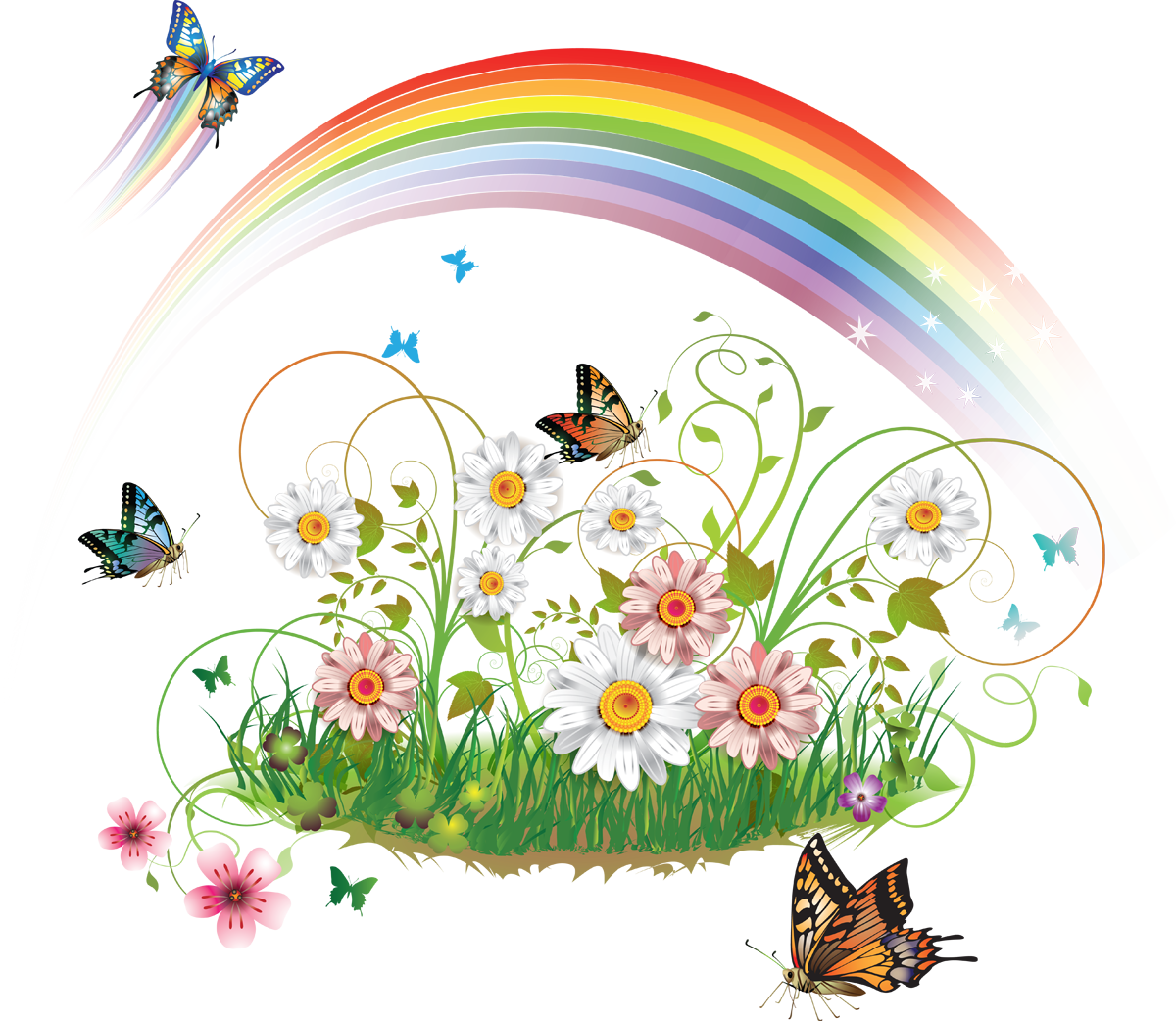 Аты – жөніФамилия и  имя  ученика1 урок2 урок3 урок4 урок